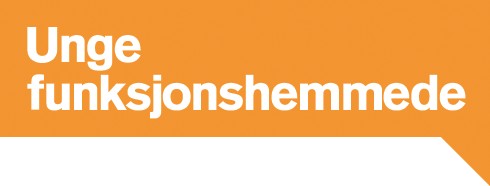 Oslo, 02/04-2019HØRINGSSVAR OM FORSLAG FRA ARBEIDSGRUPPE OM TILSKUDDSORDNING FOR STUDENTBOLIGERUnge funksjonshemmede er en interesseorganisasjon for 37 diagnoseorganisasjoner for ungdom. Vi er en kunnskapsleverandør og samarbeidspartner innenfor utdanning inkluderende arbeidsliv, ungdomshelse og brukermedvirkning.Vi viser til høringsbrev fra departementet, og leverer med dette våre innspill til forslag fra arbeidsgruppe om tilskuddsordning for studentboliger.Unge funksjonshemmede representerer et stort mangfold av ungdom med funksjonshemminger og kronisk sykdom. Felles for alle er at de har store ambisjoner for sine liv, og mange ønsker å ta høyere utdannelse og være i arbeid. Dessverre er det slik at gruppene vi representerer møter en rekke samfunnsskapte barrierer på veien som kan gjøre det vanskelig å realisere disse ambisjonene. Derfor er det viktig med en offensiv likestillingspolitikk på alle samfunnsområder, som evner å identifisere, problematisere og bygge ned barrierer i holdninger, regelverk og fysisk infrastruktur.I desember 2018 kom Regjeringens strategiplan for likestilling for funksjonshemmede. Hele ni departement signerte, og dermed forpliktet seg til, målene i strategien. Kunnskapsdepartementet er et av disse departementene. Vi ønsker derfor å minne om at for funksjonshemmede så øker sysselsettingsgraden i takt med lengde på fullført utdannelse. Høyere utdanning er derfor et prioritert område i Unge funksjonshemmedes politiske arbeid. I juni 2018 fikk vi en rapport som dokumenterer at studenter med funksjonshemming møter fysiske, pedagogiske, sosiale og digitale barrierer i studietiden. Vi trenger derfor at departementet som prioriterer å bygge ned disse barrierene.Vi er veldig glade for at departementet tar initiativ til en gjennomgang av tilskuddsordningen for studentboliger. Rapporten som foreligger gir en grundig analyse av ulike finansieringsmodeller, og sentralt i oppdraget var å komme med forslag som var bærekraftige og fremtidsrettede. Unge funksjonshemmede er derfor skuffet over at våre ungdommer ikke er en del av drøftelsen i rapporten. Miljøtiltak er prioritert, og det er selvsagt noe vi støtter. Allikevel så mener vi sterkt at en fremtidsrettet og bærekraftig studentboligmasse må være universelt utformet. På den måten vil alle studentboliger kunne brukes av hele mangfoldet i studentmassen. Det er da vi kan snakke meningsfullt om likestilling.Vi ønsker å problematisere det faktum at rapporten kun nevner tilgjengelige studentboliger, og at dette fortsatt skal gjelde 20% av boligmassen. Da må vi også huske at dagens totale studentboligmasse på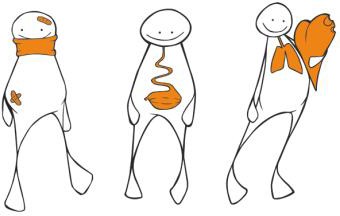 Unge funksjonshemmede Postboks 4568 Nydalen0404 Oslolangt nær dekker behovet da hele 10612 studenter stod i boligkø ved studiestart i 2018.1 Vi er også sterkt imot arbeidsgruppens forslag om at studentboliger fortsatt skal kunne fritas for enkelte krav i TEK 17.For det første så er ikke tilgjengelighetskravene i TEK 17 gode nok. De representerer en nedgradering av ambisjonen om universell utforming. Når studentboligene skal kunne bygges med enda lavere krav, så tilsier det at vi får en boligmasse som i praksis er utilgjengelig for flere av våre medlemmer.Unge funksjonshemmede viser til høringssvar fra Funksjonshemmedes fellesorganisasjon (FFO), og støtter deres bemerkninger. Funksjonshemmedes organisasjoner var imot forenklingene i tilgjengelighetskravene i TEK 17, og vi er sterkt imot arbeidsgruppens forslag om ytterligere forenklinger i fremtiden. Dette vil innebære en uholdbar reduksjon i valgmuligheter og bokvalitet for våre medlemmer i boligmarkedet. Dette gjør seg også gjeldende for studentboliger. Vi støtter derfor FFOs merknader vedrørende svakheter i tekniske spesifikasjoner med særlig vekt på luftlydisolering, snusirkel, takhøyde og lagringsplass. Utfra arbeidsgruppens drøftelse er det tydelig at de mangler grunnleggende forståelse for våre medlemmers behov.Studenter med funksjonshemminger og kronisk sykdom møter særskilte utfordringer i overgangen mellom videregående skole og høyere utdanning. Det er krevende for oss alle å bli voksen og stå på egne ben. For ungdom med funksjonshemming og kronisk sykdom betyr 18-årsdagen at de også har det fullstendige ansvaret for eget helse- og tjenestetilbud. Nå er det plutselig de som får brevene fra NAV, og skal navigere et særdeles uoversiktlig velferdssystem. I det offentlige er man enten barn eller voksen. Det gjøres ingen forskjell på om du er 19 eller 59 år. Unge forventes derfor å kunne navigere systemet med samme systemkompetanse som en voksen med betydelig mer livserfaring. Dette er ikke realistisk, og oppleves som svært krevende av våre medlemmer.Å ta valget om å søke høyere utdanning inneholder med dette flere særskilte aspekter som unge mennesker flest ikke trenger å tenke på. Det å flytte kommune innebærer at man må etablere et helt nytt helse- og tjenestetilbud. Det kan bety en betydelig papirmølle, og mange løse tråder. Forskjeller mellom kommuner gjør at søkere med funksjonshemming og kronisk sykdom er nødt til å kartlegge og velge potensielle studiested med dette i bakhodet. Det faktum at man i Norge får vite om man får studieplass kun uker før oppstart, betyr at det er svært mye som må komme i orden på svært kort tid. Denne overgangen kan lettes av en god helhetlig utdanningspolitikk.Tilgjengelige studentboliger er et sentralt likestillingsverktøy for funksjonshemmede. Vi mener derfor dette må prioriteres av departementet. Studenter med tilretteleggingsbehov har krav på å få dette ved sitt studiested. En sentral form for tilrettelegging er en trygg og forutsigbar bosituasjon. Med dette på plass vil studenten kunne bruke sin energi på alt det andre som også må ordnes. Det er også viktig å huske på at funksjonshemmede ikke har de samme mulighetene i det private leiemarkedet som deres medstudenter. Hele 40% av norske studenter har deltidsjobb gjennom hele studieløpet2, og bolig er den største utgiftsposten. Ifølge SSBs årlige leiemarkedsundersøkelse fortsetter leieprisene å stige jevnt og trutt.3 Særlig gjelder dette pressområdene i de store byene; hvor også de store studieinstitusjonene ligger. Mange av våre medlemmer trenger leiligheter som er fysisk tilgjengelige, med tilstrekkelig plass og lagringsmuligheter. Mange vil også ha nok med å studere, og vil ikke alltid kunne jobbe ved siden av1 Tall fra Norsk studentorganisasjon: https://www.student.no/pressemeldinger/10-612-studenter-i-studentboligko/:2 SSB «Den europeiske studentundersøkelsen»: https://www.ssb.no/utdanning/artikler-og-publikasjoner/visste-du-dette- om-studentene-i-norge3 SSBs leiemarkedsundersøkelse 2018: https://www.ssb.no/priser-og-prisindekser/statistikker/lmufor å spe på et beskjedent studielån. Dette begrenser deres handlingsrom, og betyr at det offentlige må prioritere å bygge tilstrekkelige studentboliger for våre grupper. Tilgjengelige og rimelige studentboliger er et velferdstilbud som sikrer lik tilgang til utdanningssystemet.Vi mener det er en betydelig svakhet ved arbeidsgruppens rapport at ikke universell utforming benyttes som en strategi for byggingen av fremtidige studentboliger. At man ønsker å videreføre sub-optimale krav i TEK 17, samt tilhørende unntaksmuligheter, er kritikkverdig. Vi finner det også underlig at det vises til individuelle tilpasning, og at dette er noe studentskipnadene allerede gjør. Unge funksjonshemmede er skeptiske til påstanden om at alt er på stell ved studentskipnadene. Det er dessuten begrenset hvor god tilrettelegging som kan gjøres i et gammelt og utilgjengelig bygg. Vi vil minne om at individuelle tiltak foretas fordi eksisterende bygningsmasse er for dårlig og utilgjengelig. At en fortsettelse av dette skal være en del av en fremtidsvisjon finner vi svært underlig. Universell utforming er nødvendig for noen, men et gode for alle. Studenter fortjener et godt bomiljø. Det er viktig også å huske på at det ofte er en myte at universell utforming er fordyrende. I et samfunnsøkonomisk perspektiv vil universell utforming lønne seg.Vi håper departementet kan være like fremsynt i engasjementet for våre medlemmer som de er for miljøet, og prioritere universell utforming av studentboligmassen.Med vennlig hilsen,Leif-Ove Hansen GeneralsekretærUnge funksjonshemmede Postboks 4568 Nydalen0404 Oslo